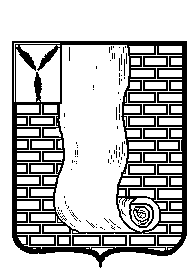 КОНТРОЛЬНО-СЧЕТНАЯ КОМИССИЯКРАСНОАРМЕЙСКОГО МУНИЦИПАЛЬНОГО РАЙОНАСАРАТОВСКОЙ ОБЛАСТИРАСПОРЯЖЕНИЕ   от 2 сентября 2019  года  № 01-рОб утверждении стандарта финансового контроля (СФК № 1) Контрольно-счетной комиссииКрасноармейского муниципального районаВ целях организации деятельности Контрольно-счетной комиссии Красноармейского муниципального района, действующей на  основании Положения, утвержденного решением районного Собрания Красноармейского муниципального района от   30 октября 2015 года  № 78  «Об утверждении Положения о Контрольно-счетной комиссии Красноармейского муниципального района»:	1.Утвердить стандарт финансового контроля (СФК № 1) Контрольно-счетной комиссии Красноармейского муниципального района согласно прило-жению. 2.Контроль за исполнением настоящего распоряжения оставляю за собой.Председатель комиссии	                                     		       А.Л. Левин                                                                             Приложение  к распоряжениюКонтрольно-счетной комиссииКрасноармейского МРСаратовской области№ 01-р от 02.09.2019 г .СТАНДАРТ ФИНАНСОВОГО КОНТРОЛЯ (СФК № 1)Планирование работы Контрольно-счетной комиссии Красноармейского  муниципального района Саратовской областиСодержание1 Общие положения1.1 Стандарт финансового контроля Контрольно-счетной комиссии  Красноармейского муниципального района (далее  Контрольно-счетной комиссии) «СФК "Планирование работы Контрольно-счетной комиссии " (далее Стандарт) разработан в целях реализации ст. 10, 11 Федерального закона от 07.02.2011 г. № 6-ФЗ "Об общих принципах организации и деятельности контрольно-счетных органов субъектов  Российской Федерации и муниципальных образований", ст. 12 Закона Саратовской области от 27.09.2011 г. № 125-ЗСО "О Счетной палате Саратовской области", п.14 Положения о Контрольно-счетной комиссии Красноармейского муниципального района, а также положений Регламента Контрольно-счетной комиссии Красноармейского муниципального района, утвержденного решением Собрания Красноармейского муниципального района от 14.12.2012 года №113 .1.2 Целью настоящего Стандарта является установление общих принципов, правил и процедур планирования работы Контрольно-счетной комиссии.  1.3 Задачами настоящего Стандарта являются:определение целей, задач и принципов планирования;установление порядка формирования и утверждения годового и текущих планов работы Контрольно-счетной комиссии;определение требований к форме, структуре и содержанию годового и текущих планов работы Контрольно-счетной комиссии;установление порядка корректировки и контроля исполнения годового плана работы Контрольно-счетной комиссии.2 Цель, задачи и принципы планирования работы Контрольно-счетной комиссии Красноармейского МР2.1  Контрольно-счетная комиссия строит свою работу на основе годового и текущих планов, разрабатываемых исходя из необходимости обеспечения всестороннего системного контроля за формированием и использованием государственных средств.Планирование осуществляется в целях эффективной организации осуществления внешнего государственного финансового контроля, обеспечения выполнения Контрольно-счетной комиссией законодательно установленных задач.Планирование осуществляется с учетом всех видов и направлений деятельности Контрольно-счетной комиссии.2.2 Задачей планирования являются:определение приоритетных направлений деятельности Контрольно-счетной комиссии; формирование годового и текущих планов работы Контрольно-счетной комиссии. 2.3 Планирование основывается на системном подходе в соответствии со следующими принципами:сочетание среднесрочного, годового и текущего планирования;непрерывность планирования;комплексность планирования (охват планированием всех законодательно установленных задач и направлений деятельности Контрольно-счетной комиссии);равномерность распределения контрольных мероприятий по главным распорядителям средств районного  бюджета;системная периодичность проведения мероприятий на объектах контроля;координация планов работы Контрольно-счетной комиссии с планами работы других органов  финансового контроля.3 Формирование и утверждение планов работы Контрольно-счетной комиссии Красноармейского МР3.1 Формирование и утверждение годового  и текущих планов работы Контрольно-счетной комиссии осуществляется с учетом положений Регламента Контрольно-счетной комиссии, настоящего Стандарта. Годовой  и текущие планы план работы Контрольно-счетной комиссии разрабатываются и утверждаются ею самостоятельно.3.2 Подготовка предложений в проект годового плана работы Контрольно-счетной комиссии по контрольным и экспертно-аналитическим мероприятиям осуществляется в соответствии со ст. 14 Положения «О контрольно-счетной комиссии Красноармейского муниципального района.  3.3 Планирование деятельности Контрольно-счетной комиссии осуществляется с учетом результатов контрольных и экспертно-аналитических мероприятий, а также на основании поручений Собрания Красноармейского муниципального района. Поручения Собрания Красноармейского муниципального района направляются в  Контрольно-счетную комиссию для включения их в годовой план до 15 декабря года, предшествующего планируемому периоду.3.4 Поступившие в годовой план работы  Контрольно-счетной комиссии в установленный срок поручения, предложения и запросы Собрания Красноармейского муниципального района, Главы Красноармейского муниципального района  подлежат обязательному рассмотрению Контрольно-счетной комиссией. 3.5 Поручения Собрания Красноармейского муниципального района, Главы Красноармейского муниципального района подлежат обязательному включению в годовой план Контрольно-счетной комиссии. Контрольно-счетная комиссия вправе отклонить включение в годовой план предложений и запросов, если их выполнение выходит за пределы полномочий  Контрольно-счетной комиссии либо если контрольное мероприятие по тому же предмету и за тот же период уже было проведено Контрольно-счетной комиссией или иным органом государственного финансового контроля. В этом случае в 10-дневный срок со дня получения предложений и запросов Контрольно-счетной комиссией направляется мотивированный ответ с указанием причины отклонения.3.6 При формировании проекта годового плана работы Контрольно-счетной комиссией также рассматриваются предложения, поступившие от правоохранительных органов, по проведению совместных контрольных и экспертно-аналитических мероприятий по вопросам, относящимся к компетенции Контрольно-счетной комиссии.При подготовке предложений в проект годового плана работы Контрольно-счетной комиссии о проведении контрольных мероприятий с участием других контрольных и правоохранительных органов, с ними должны быть предварительно согласованы сроки проведения и объекты контрольных мероприятий.3.7  Обобщение поступивших поручений, предложений, запросов в виде проекта годового плана работы Контрольно-счетной комиссии осуществляется сотрудником, ведущим учет и анализ результатов контрольных и экспертно-аналитических мероприятий, в срок до 25 декабря и направляется в виде проекта годового плана работы Контрольно-счетной комиссии на рассмотрение Председателю Контрольно-счетной комиссии. 3.8 Годовой план работы Контрольно-счетной комиссии утверждается приказом Контрольно-счетной комиссии в срок до 31 декабря.3.9 Формирование годового плана работы Контрольно-счетной комиссии включает осуществление следующих действий:рассмотрение поручений, предложений и запросов, поступивших в Контрольно-счетной комиссии для включения в годовой план работы Контрольно-счетной комиссии;составление проекта годового плана работы Контрольно-счетной комиссии ;согласование проекта годового плана работы Контрольно-счетной комиссии;утверждение годового плана работы Контрольно-счетной комиссии.Форма годового плана работы Контрольно-счетной комиссии приведена в приложении № 1.3.10 Наименование планируемого контрольного или экспертно-аналитического мероприятия должно иметь четкую, однозначную формулировку его предмета, который обязан соответствовать полномочиям Контрольно-счетной комиссии, установленным ст.  10 Федерального закона от 07.02.2011 г. № 6-ФЗ "Об общих принципах организации и деятельности контрольно-счетных органов субъектов  Российской Федерации и муниципальных образований".В случае планирования проведения совместного контрольного (экспертно-аналитического)  мероприятия в его наименовании указываются органы (организации) совместно с которыми планируется проведение мероприятия.3.11 Основанием для включения контрольного, экспертно-аналитического мероприятия в проект годового плана работы Контрольно-счетной комиссии могут являться:нормы Бюджетного Кодекса Российской Федерации, Федерального закона от 07.02.2011 № 6-ФЗ "Об общих принципах организации и деятельности контрольно-счетных органов субъектов Российской Федерации и муниципальных образований", Закона Саратовской области от 16.01.2008 г. № 3-ЗСО "О бюджетном процессе в Саратовской области",  Закона Саратовской области от 27.09.2011 г.  № 125-ЗСО "О Счетной палате Саратовской области", Положения «О контрольно-счетной комиссии Красноармейского муниципального района;поручения Совета Красноармейского муниципального района; поручение Главы Красноармейского муниципального районарешение Председателя Контрольно-счетной комиссии.3.12 Выбор предмета контрольного, экспертно-аналитического мероприятия должен быть обоснован по следующим критериям:соответствие предмета мероприятия задачам и функциям Контрольно-счетной комиссии; актуальность предмета мероприятия.При планировании проведения контрольного мероприятия в указанном обосновании также учитываются следующие критерии:наличие рисков в рассматриваемой сфере формирования или использования государственных средств и (или) деятельности объектов мероприятия, которые потенциально могут приводить к негативным результатам;объем государственных средств, подлежащих контролю в данной сфере и (или) используемых объектами мероприятия;сроки и результаты проведения предшествующих контрольных мероприятий в данной сфере и (или) на данных объектах (сроки проведения предшествующих мероприятий указываются в обязательном порядке).3.13 Годовой план работы Контрольно-счетной комиссии должен формироваться таким образом, чтобы он был реально выполнимым и создавал условия для качественного выполнения планируемых мероприятий в установленные сроки. Проект годового плана работы Контрольно-счетной комиссии должен формироваться исходя из полного использования годового объема служебного времени каждого сотрудника Контрольно-счетной комиссии. Утвержденный годовой план работы Контрольно-счетной комиссии направляется в прокуратуру Красноармейского района Саратовской области. Электронная версия годового плана работы размещается на сайте  ответственным сотрудником.  3.14 Текущие планы работы Контрольно-счетной комиссии разрабатываются поквартально на основе годового плана работы Контрольно-счетной комиссии.3.15 Формирование проекта текущего плана работы Контрольно-счетной комиссии осуществляется  сотрудником, ведущим учет и анализ результатов контрольных и экспертно-аналитических мероприятий, в срок до 25 числа последнего месяца текущего квартала и направляется в виде проекта текущего плана работы Контрольно-счетной комиссии на рассмотрение Председателю Контрольно-счетной комиссии.3.16 Текущие планы работы  Контрольно-счетной комиссии на очередной квартал утверждаются приказом Контрольно-счетной комиссии в срок до 30 числа последнего месяца текущего квартала.3.17 Формирование текущих планов работы Контрольно-счетной комиссии включает осуществление следующих действий:анализ выполнения годового плана работы Контрольно-счетной комиссии;составление проекта текущего плана работы Контрольно-счетной комиссии;согласование проекта текущего плана работы Контрольно-счетной комиссии;утверждение текущего плана работы Контрольно-счетной комиссии.3.18 Текущие планы работы Контрольно-счетной комиссии разрабатываются для внутреннего пользования и не подлежат размещению на сайте.Форма текущего плана работы Контрольно-счетной комиссии приведена в приложении № 2.4 Форма, структура и содержание годового плана работы Контрольно-счетной комиссии4.1 Годовой план работы  Контрольно-счетной комиссии имеет текстовую форму. 4.2 Годовой план работы  формируется по следующим разделам: проведение экспертизы проекта бюджета районапроведение контрольных и экспертно-аналитических мероприятий;проведение совместных/параллельных контрольных и экспертно-аналитических мероприятий;экспертно-аналитическая деятельность;разное.5 Форма, структура и содержание текущего плана работы Контрольно-счетной комиссии5.1 Текущий план работы  Контрольно-счетной комиссии имеет табличную форму. 5.2 Текущий план работы  формируется в соответствии со сроком исполнения. 5.3 В текущем плане работы указываются номер мероприятия, наименование мероприятия, ответственный за проведение мероприятия и срок проведения мероприятия. 5.4 В графе "Наименование мероприятия" отражаются наименования планируемых мероприятий. По контрольным мероприятиям в данной графе указываются также вид и объекты мероприятия. По экспертно-аналитическим мероприятиям – вид мероприятия.5.5 В графе "Ответственный за исполнение" указывается фамилия и инициалы аудитора (начальника инспекции), ответственного за проведение мероприятия. 5.6 В графе "Срок проведения мероприятия" указывается месяц начала и месяц окончания мероприятия.6 Корректировка годового и текущих планов работы Контрольно-счетной комиссии6.1 Корректировка годового и текущих планов работы Контрольно-счетной комиссии осуществляется на основании приказов Председателя Контрольно-счетной комиссии. 6.2 В течение года, на который был утвержден план, Собрание Красноармейского МР, Глава Красноармейского МР вправе направлять в  Контрольно-счетную комиссию свои предложения о включении дополнительных вопросов в годовой план Контрольно-счетной комиссии. Данные предложения рассматриваются Контрольно-счетной комиссии и либо включаются в годовой план, либо отклоняются. В случае отклонения предложений в 15-дневный срок со дня их получения Контрольно-счетной комиссией направляется мотивированный ответ с указанием причины отклонения.6.3  Корректировка годового и текущих планов работы  Контрольно-счетной комиссии также может осуществляться в случае:поступления запросов от правоохранительных органов; выявления в ходе подготовки или проведения контрольного (экспертно-аналитического) мероприятия существенных обстоятельств, требующих изменения наименования, перечня объектов, сроков проведения мероприятия;принятия решения Председателем Контрольно-счетной комиссии о необходимости проведения дополнительного контрольного (экспертно-аналитического) мероприятия.При внесении изменений в годовой и текущие планы работы Контрольно-счетной комиссии необходимо исходить из минимизации их корректировки.6.4 Корректировка годового и текущих  планов работы Контрольно-счетной комиссии может осуществляться в виде:изменения наименования мероприятий;изменения перечня объектов мероприятия;исключения мероприятий из плана;включения дополнительных мероприятий в план. 6.5  Внесение изменений в годовой и текущие планы работы Контрольно-счетной комиссии оформляется приказом Контрольно-счетной комиссии. 6.6 Исполнитель, ответственный за ведение сайта, вносит соответствующие изменения в годовой план работы на сайте в течение 10 рабочих дней со дня подписания указанного приказа. 7 Контроль исполнения годового и текущих планов работы Контрольно-счетной комиссии7.1 Основной задачей контроля исполнения годового и текущих планов работы Контрольно-счетной комиссии является обеспечение своевременного, полного и качественного выполнения мероприятий, включенных в годовой план работы Контрольно-счетной комиссии.7.2 Контроль за исполнением годового и текущих планов работы Контрольно-счетной комиссии осуществляется Председателем Контрольно-счетной комиссии.   Приложение № 1Утвержден приказом Контрольно-счетной комиссииКрасноармейского МР№ _______ от ________20  г.	План работы Контрольно-счетной комиссии Красноармейского муниципального района на ____ год1. Проведение экспертизы проектов бюджета Красноармейского муниципального района и муниципальных образований.1.1 ……………1.2 ……………2. Проведение контрольных и экспертно-аналитических мероприятий:2.1 ..………..…2.2 ……………2.3 …………….……….……………………..…3. Проведение совместных (параллельных мероприятий):3.1 ……………3.2 ……………3.3 …………….……….……………………..…4. Экспертно-аналитическая деятельность:4.1 ……………4.2 ……………4.3 …………….……….……………………..…5. Разное:5.1 ……………5.2 ……………5.3 …………….……….……………………..…Приложение № 2Утвержден приказом Контрольно-счетной комиссии Красноармейского МР№ _______ от ________20  г. Текущий план работы Контрольно-счетной комиссии Красноармейского МРна ______квартал ______ года1Общие положения	32Цель, задачи и принципы планирования работы Контрольно-счетной комиссии	33Формирование и утверждение планов работы Контрольно-счетной комиссии	44Форма, структура и содержание годового плана работы Контрольно-счетной комиссии 	75Форма, структура и содержание текущего плана работы Контрольно-счетной комиссии 	76Корректировка годового и текущих планов работы  Контрольно-счетной комиссии 	97Контроль исполнения годового и текущих планов работы Контрольно-счетной комиссии	 10Приложение № 1 План работы Контрольно-счетной комиссии Красноармейского МР  на ____ год	Приложение № 1 План работы Контрольно-счетной комиссии Красноармейского МР  на ____ год	11Приложение № 2 Текущий план работы  Контрольно-счетной комиссии Красноармейского МР  на ______ квартал  ____года	Приложение № 2 Текущий план работы  Контрольно-счетной комиссии Красноармейского МР  на ______ квартал  ____года	12№ п/пНаименование контрольного/экспертно-аналитического мероприятияОтветственный за исполнениеСроки проверки123….….